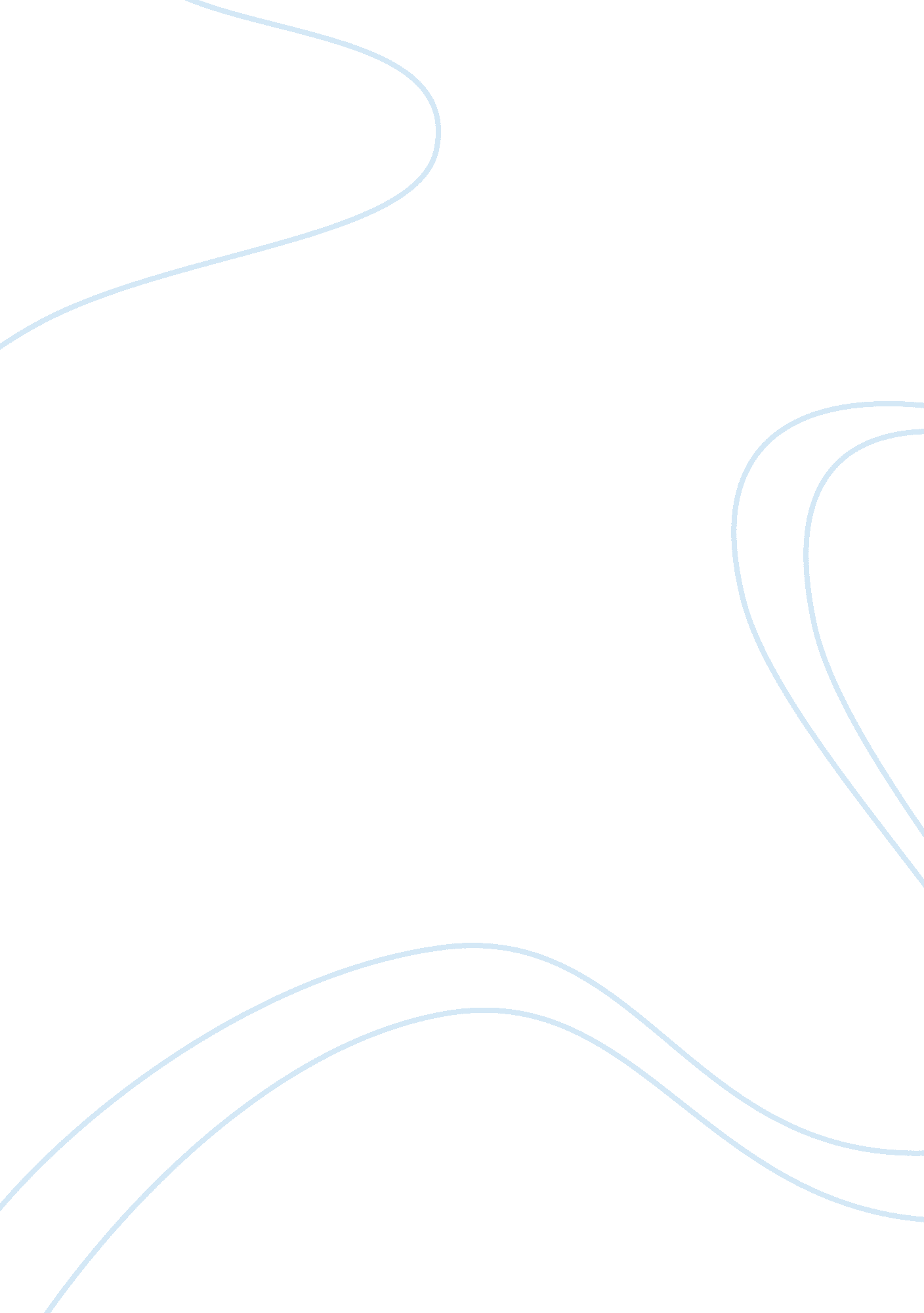 Business ethics and what does business ethics has to do with human resource manag...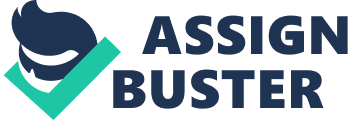 Business ethics and what does business ethics has to do with human resource management One of the primary concerns within the field of human resource management are business ethics. While one would like to believe that there is a simple objective resource that can be accessed within which the entirety of the field of business ethics is located, in reality it is a more complex notion. Indeed, it has recently been argued that businesses have an obligation to go beyond simple adherence to law and profitability and create an overriding environment of organizational ethical responsibility (‘ Do Businesses Have’). It’s also been argued that businesses have a responsibility to go beyond these elements and consider socially responsible means of business (‘ Center for Business Education’). The main point in these regards is that while businesses have a responsibility to their shareholders, if they adopt poor ethical standards their shareholders will suffer because of them in the long run. In terms of negative impact that arises from poor ethical standards, it’s believed that even as poor human resource ethics may contribute to securing short term goals, in the long term it is more profitable and better for survival for businesses to adopt ethical responsibility. For human resource management, in adopting ethical responsibility, a business creates a positive environment wherein employees and business partners feel a general sense of fairness and loyalty has taken hold. These elements of trust are essential inputs in creating a strong and motivated workforce that will ultimately contribute to company goals. References ‘ Center for Business Education’ Aspen Institute. http://www. aspencbe. org/ ‘ Do Businesses Have Ethical Obligations Beyond what the Law and Shareholders Require’ Ethics. http://www. ethics. org/erc-in-the-news/do-businesses- have-ethical-obligations-beyond-what-law-and-shareholders-require 